Petwant PF-103 Automatický dávkovač krmiva s kamerouUŽIVATELSKÝ MANUÁL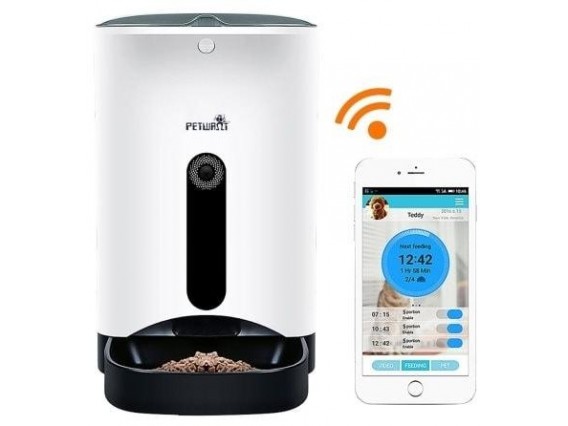 Před použitím si pečlivě přečtěte tento uživatelský manuál a postupujte podle pokynů v něm uvedených.POPIS DÁVKOVAČE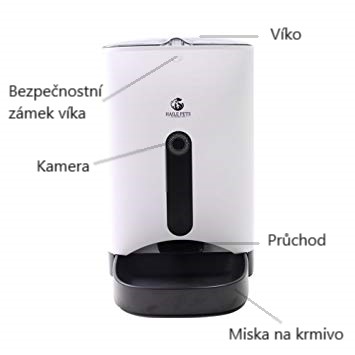 Instalace aplikace PETWANTOvládejte svůj chytrý dávkovač jednoduše z chytré aplikace pro Android a iOS zařízení.Způsob 1 Naskenujte níže uvedený QR kód a nainstalujte příslušnou aplikaci.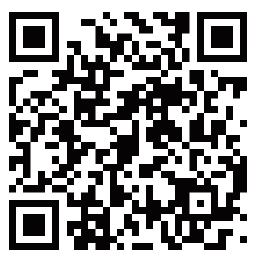 Způsob 2 Stáhněte si aplikaci Petwant do vašeho iOS zařízení v App Store.Stáhněte si aplikaci Petwant do vašeho zařízení Android v Google Play Store.Poznámka: Umožněte aplikaci přístup k poloze a informaci o připojení Wi-Fi.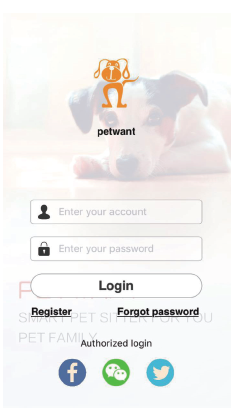 PřihlášeníZpůsob 1: Otevřete aplikaci Petwant a pro založení účtu klikněte na „Register“.Poznámka: Vytvořte si silnější heslo. Způsob 2: Přihlaste se prostřednictvím Vašeho účtu na Twitter nebo Facebook.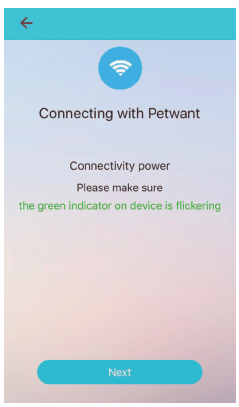 Zapojte napájecí adaptér a zapněte zařízení tlačítkem ve spodní části zařízení do té doby, než se rozsvítí ukazatel napájení. Podržte tlačítko SET do doby, než ukazatel LINK začne blikat a ze zařízení zazní patřičný zvuk. Klikněte na „Next“. Ujistěte se, prosím, že je Vaše zařízení připojeno k Wi-Fi a připojení je dobré.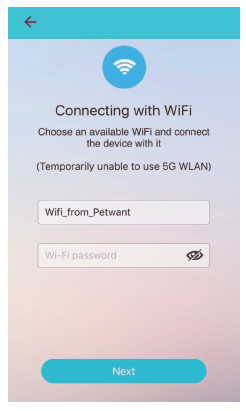 Jakmile je Váš smartphone připojený k Wi-Fi, název Wi-Fi se zobrazí automaticky. Vložte heslo a klikněte na „Next“.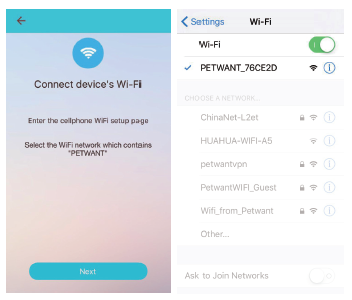 Ujistěte se, že ukazatel LINK bliká.Klikněte na „Next“. Otevře se stránka s Wi-Fi nastavením. Vyberte připojení obsahující název „PETWANT_XXXXXX“ (není potřeba hesla).Poté se vraťte do aplikace.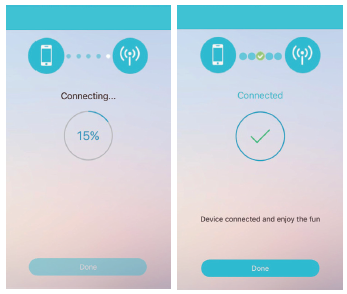 Nyní je Váš smartphone a dávkovač připojen k Wi-Fi. Připojte smartphone k dávkovači.Klikněte na „Next“. Doba trvání připojování se liší s ohledem na připojení.Pro dokončení připojování klikněte na „Done“.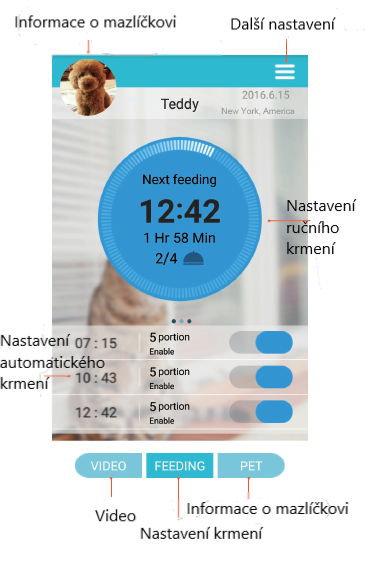 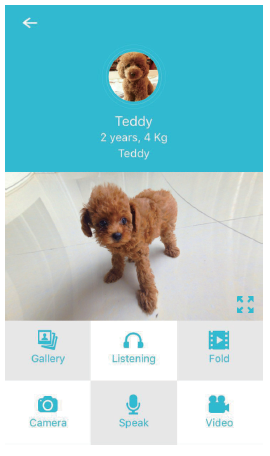 VIDEOKlikněte na „Video“. Obrázky, sledování, videoklipy, nahrávání videí a fotografování, vše je možné s aplikací Petwant.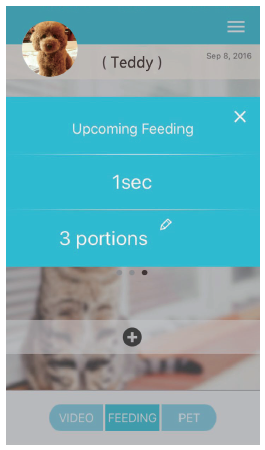 NASTAVENÍ RUČNÍHO KRMENÍStiskněte a podržte „Manual feeding“. Klikněte na ikonu pro nastavení porcí. 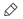 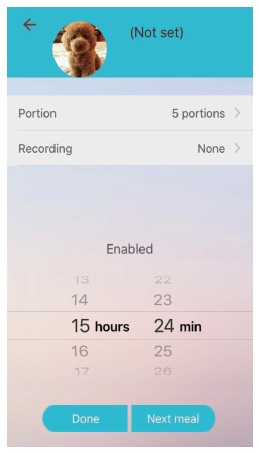 NASTAVENÍ AUTOMATICKÉHO KRMENÍNejprve je nutné dokončit nastavení hlasového záznamu. Klikněte na ikonu v pravém horním rohu. Nahrajte hlasový záznam podle pokynů.Klikněte na ikonu “+“ pro přidání krmení. Poté si nastavte čas a množství krmení. Pro smazání obsahu předchozího nastavení podržte stávající krmení.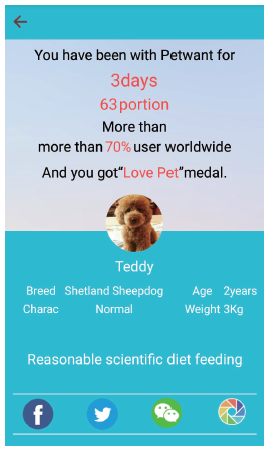 SDÍLENÍKlikněte na menu v pravém horním rohu. Fotografie a videa mohou být sdíleny na sociálních sítích Facebook, Twitter, weibo, QQ a dalších.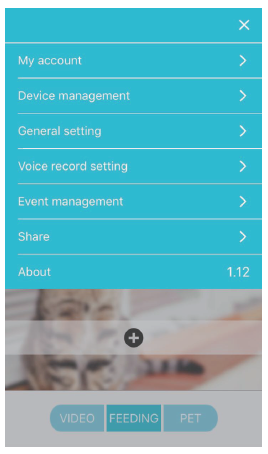 DALŠÍ NASTAVENÍNahrávání, ukládání dat, historie krmení a aktualizace naleznete v menu v pravém horním rohu.ČASTO KLADENÉ DOTAZYCo dělat, když nelze smartphone připojit k dávkovači?Zkontrolujte, zda není dávkovač rozbitý.Zkontrolujte stav kontrolky napájení. Kontrolka napájení musí svítit a ukazatel propojení blikat.Zkontrolujte připojení Wi-Fi a signál.Zkontrolujte, zda jste připojení k „PETWANT_XXXXXX“.Vypněte a znovu zapněte aplikaci.Poznámka: V případě, že problémy přetrvávají, kontaktujte zákaznický servis na telefonním čísle 
+420 216 216 106.Některá zařízení Android se připojují k „PETWANT_XXXXXX“ automaticky. Jak postupovat, když to nefunguje?Připojte se ručně k „PETWANT_XXXXXX“ pomocí aplikace.Kde má zařízení slot na SD kartu a jaká je její kapacita?Odejměte vnitřní nádobu na potravu. Slot na SD kartu se nachází za ovládacím panelem. Karta má kapacitu 32 GB.AktualizaceAplikace připomíná uživatelům aktualizaci při každém přihlášení. Jednoduše aktualizujte podle pokynů.Aktualizace firmware: More settings -> Device management -> Firmware Ver -> Upgrade.Pro lepší uživatelský zážitek, prosím, provádějte aplikaci včas. Aktualizace trvá přibližně 8 minut. Během aktualizace neodpojujte zařízení z napájení nebo internetového připojení.ZÁRUKAProhlášení o shodě, záruční a pozáruční servis Přístroj byl schválen pro použití v zemích EU a je proto opatřen značkou CE. Veškerá potřebná dokumentace je k dispozici na webových stránkách dovozce, na vyžádání u dovozce a na prodejně u dovozce. Adresa, na které naleznete prohlášení o shodě a aktuální návod: https://www.elektro-obojky.cz/smart-dakovace-krmiva-a-vody/petwant-pf-103-automaticky-davkovac-krmiva-s-kamerouZměny technických parametrů, vlastností a tiskové chyby vyhrazeny. Záruční a pozáruční opravy zabezpečuje dovozce:Reedog, s.r.o.Sedmidomky 459/8101 00Praha 10Tel: +420 216 216 106Email: info@elektro-obojky.cz